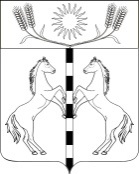 РЕШЕНИЕ СОВЕТА КАНЕЛОВСКОГО СЕЛЬСКОГО ПОСЕЛЕНИЯСТАРОМИНСКОГО  РАЙОНА ЧЕТВЕРТОГО СОЗЫВАот 14 апреля 2021 г.	№ 15.2ст-ца КанеловскаяОб утверждении Положения о порядке использования бюджетныхассигнований резервного фонда администрации Канеловского сельского поселения Староминского районаВцеляхпривидениянормативно–правовыхактовКанеловского сельскогопоселенияСтароминскогорайонавсоответствиестребованиямиБюджетного кодекса Российской Федерации, на основании пункта 6 статьи 81Бюджетного кодекса Российской Федерации, руководствуясь статьей 26 Устава Канеловского сельского поселения Староминского района Совет Канеловского сельского поселения Староминского района р е ш и л:Утвердить положениеопорядкеиспользованиябюджетныхассигнованийрезервногофондаадминистрацииКанеловскогосельскогопоселенияСтароминского районавновойредакции (приложение).Признать утратившим силу решение совета Канеловского сельского поселенияСтароминскогорайонаот14.12.2005года№3.2«Об утверждении Положения о резервномфондеадминистрацииКанеловскогосельскогопоселенияСтароминскогорайона».Контроль за выполнением настоящего решения возложить на комиссию по финансово-бюджетной и экономической политике (Плосконос Ю.В.). Настоящее Решение вступает в силу со дня его подписания иподлежитофициальномуопубликованию.ГлаваКанеловскогосельскогопоселенияСтароминского района	Л.Г.ИндылоПРИЛОЖЕНИЕУТВЕРЖДЕНОпостановлениемадминистрацииСтароминского сельского поселенияСтароминскогорайона2021г.№15Положениео порядке использования бюджетных ассигнований резервного фондаадминистрации Канеловского сельского поселения СтароминскогорайонаОбщиеположения1.1. Резервный фонд администрации Канеловского сельского поселенияСтароминскогорайона(вдальнейшемрезервныйфонд)образуетсяврасходной части бюджета Канеловского сельского поселения Староминскогорайона(далее бюджет поселения)дляфинансовогообеспечениянепредвиденных расходов, возникающих в течение финансового года, в томчисленапроведениеаварийно-восстановительныхработполиквидациипоследствий стихийных бедствий и других чрезвычайных ситуаций, а такжесвязанных с проведением работ, мероприятий, программ и других расходов,которые не были предусмотрены в бюджете поселения на соответствующийфинансовыйгод.ПорядокформированиярезервногофондаРазмеррезервногофондасоставляетдотрехпроцентоврасходнойчасти бюджета поселения и утверждается Советом Канеловского сельскогопоселенияСтароминскогорайонаодновременносутверждениембюджетапоселенияна соответствующийфинансовый год.Средства резервного фонда предусматриваются отдельной строкой врасходной части бюджета поселения в соответствии с действующей бюджетнойклассификациейРоссийской Федерации.ПорядокрасходованиярезервногофондаБюджетные ассигнования резервного фонда направляются на:3.1.1.Расходы, связанныеспредупреждениемиликвидациейпоследствийСтихийных бедствий другихчрезвычайныхситуаций:Проведениеаварийно-спасательныхработ;Восстановлениеинженерныхсетей,жилогомуниципальногофондаидругойинфраструктурыжилищно-коммунальногохозяйстваКанеловскогосельского поселения Староминскогорайона;обеспечение функционирования предприятий, организаций и учрежденийКанеловскогосельскогопоселенияСтароминскогорайонавусловияхчрезвычайных ситуаций;создание резерва материальных ресурсов для ликвидации чрезвычайныхситуаций;Расходы, связанные с функционированием объектов муниципального хозяйства, учреждений социально-культурнойсферыпоселенияидругих бюджетополучателей, не учтенные вбюджетепоселения;Расходы, связанные с ремонтом муниципального жилищного фондаКанеловского сельскогопоселения,благоустройствомтерриторииКанеловского сельского поселенияСтароминскогорайона;Расходы,связанныесоказаниемфинансовойподдержкимуниципальнымучреждениям;Другиенепредвиденныерасходы.Использованиебюджетныхассигнованийрезервногофонданапроведениевыборов,референдумов,освещениедеятельностиглавыКанеловскогосельскогопоселенияСтароминскогорайонанедопускается.Расходованиебюджетныхассигнованийрезервногофондаосуществляется на основании правовых актов администрации КанеловскогосельскогопоселенияСтароминскогорайона,принятогопорезультатамрассмотренияобращенийруководителейучреждений,подведомственныхадминистрацииКанеловскогосельскогопоселенияСтароминскогорайона,структурныхподразделенийадминистрацииКанеловскогосельскогопоселенияСтароминскогорайонаи(или)главныхраспорядителейсредствбюджетаКанеловскогосельскогопоселенияСтароминскогорайона,депутатовСоветаКанеловскогосельскогопоселенияСтароминскогорайона.К обращениям о выделении бюджетных ассигнований резервного фондадолжныприлагатьсядокументысобоснованиемразмераиспрашиваемыхбюджетных ассигнований,включаясметно-финансовыерасчеты.Срокрассмотренияобращениясоставляеттрирабочихднясдатыпоступления.В правовых актах администрации Канеловского сельского поселенияСтароминскогорайонауказываютсясоответствующийглавныйраспорядительиполучательсредствбюджетапоселения,целииразмервыделяемыхбюджетных ассигнований резервногофонда.Финансово-экономическийотделадминистрацииКанеловскогосельскогопоселенияСтароминскогорайонанаоснованииправовогоактаадминистрации Канеловского сельского поселения Староминского районавтечении трех рабочих дней после поступления соответствующих документов,утвержденных порядком составления и ведениясводной бюджетной росписи ибюджетных    росписей    главных    распорядителей	средств бюджетаКанеловскогосельскогопоселенияСтароминскогорайонаипорядкомсоставления и ведения кассового плана исполнения бюджета КанеловскогосельскогопоселенияСтароминскогорайонавтекущемфинансовомгоду,производитфинансированиерасходов,указанныхвраспоряжениивустановленномпорядке.Имущество(основныесредства),приобретаемоемуниципальнымиучреждениями и предприятиями за счет бюджетных ассигнований резервногофонда,подлежитвключениювреестр муниципальной собственности.КонтрользаиспользованиемрезервногофондаКонтрользаиспользованиембюджетныхассигнованийрезервногофондаосуществляетфинансово-экономическийотделадминистрацииКанеловского сельского поселенияСтароминскогорайона.Получателибюджетныхассигнованийрезервногофондаобязаныиспользоватьихстрогопоцелевомуназначению.Главные распорядители обязаны, ежеквартально до пятого числа месяцаследующего за отчетным предоставлять отчет об использовании бюджетныхассигнованийрезервногофонда(приложениекнастоящемуположению)вфинансово-экономическийотделадминистрацииКанеловскогосельскогопоселенияСтароминскогорайона.ГлаваКанеловскогосельскогопоселенияСтароминскогорайона	Л.Г.ИндылоПРИЛОЖЕНИЕК положениюопорядкеиспользования			бюджетныхассигнованийрезервногофондаадминистрации		Канеловского сельскогопоселенияСтароминскогорайонаутвержденномурешениемсовета КанеловскогосельскогопоселенияСтароминскогорайона2021г.№15Отчет об использовании бюджетных ассигнований резервного фонда администрации Канеловского сельского поселения Староминского района	соответствующего главного распорядителя средств за	квартал	 годаПриложениена		листахРуководительглавногораспорядителяИсполнитель,номертелефона(подпись)	(расшифровкаподписи)*- указываетсяточное направление выделенных средств(в соответствии с распоряжением) исметно– финансовыми расчетами;**-указываетсяфактическиерасходысприложениемпервичныхдокументов,подтверждающихэтирасходы.№п/пНаименованиеполучателясредствЦельиспользования*Цельиспользования*Цельиспользования*Цельиспользования*Фактическое использованиевыделенныхсредств**Фактическое использованиевыделенныхсредств**Фактическое использованиевыделенныхсредств**Фактическое использованиевыделенныхсредств**№п/пНаименованиеполучателясредствНаименованиеБюджетнаяклассифи-кацияКоли-чествоСумма(руб)НаименованиеБюджетнаяклассифи-кацияКоли-чествоСумма(руб)12345678910